	BURMISTRZ
GMINY  I  MIASTA  ODOLANÓW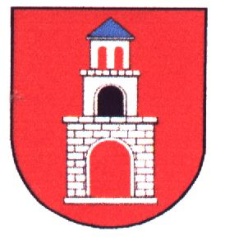 Urząd Gminy i Miasta,  ul. Rynek 11  63-430 Odolanów    tel. (62) 733 15 81   fax. (62) 733 38 92 www.odolanow.pl      e-mail: sekretariat@odolanow.plREGULAMINII Zawodów pływackich o puchar Burmistrza Gminy i Miasta OdolanówIII Zawodów w Plażową Piłkę Siatkową Rodzin o puchar kierownika ZUK OdolanówTermin i miejsce zawodówZawody odbędą się 21 sierpnia 2016r. (niedziela) na terenie basenu w Odolanowie przy ul. Słonecznej.Organizator- Burmistrz Gminy i Miasta Odolanów- Rada Gminna Zrzeszenie LZS w Odolanowie- ZUK Odolanów.Cel zawodów
- popularyzacja sportu na terenie Gminy i Miasta Odolanów,- aktywne spędzanie wolnego czasu,
- integracja rodzin i mieszkańców Gminy i Miasta Odolanów,
- wyłonienie zwycięzców w poszczególnych konkurencjach, a przede wszystkim dobra zabawa.ZAWODY PŁYWACKIEzbiórka na basenie o godz. 1430 (21 sierpnia 2016r. – niedziela)UCZESTNICTWO 
W zawodach mogą uczestniczyć wszyscy chętni w następujących kategoriach wiekowych dziewcząt i chłopców:Szkoły Podstawowe:- 1,2 i 3 klasa – dystans – szerokość basenu- 4,5 i 6 klasa – dystans – 50m (długość basenu)Gimnazjum: 1,2 i 3 klasa – dystans – 50m (długość basenu) Szkoły ponadgimnazjalne – dystans – 50m (długość basenu)  Zawodnicy/Zawodniczki 21-40 lat – dystans – 50m (długość basenu)Zawodnicy/Zawodniczki 40-50 lat – dystans – 50m (długość basenu)Zawodnicy/Zawodniczki +50 lat – dystans – 50m (długość basenu)Wszystkie kategorie startują osobno.ZGŁOSZENIAObowiązują indywidualne zgłoszenia na pobranych kartach startowych z:    - Sekretariatu Urzędu Gminy i Miasta w Odolanowie (I p.),- u ratowników na basenie,- ze strony internetowej Urzędu Gminy i Miasta Odolanów www.odolanow.plWypełnione i podpisane zgłoszenia (do 18 roku życia podpisuje również rodzic/opiekun) należy złożyć do dnia 19 sierpnia 2016r. w sekretariacie Urzędu Gminy i Miasta lub u ratowników na basenie do godz. 1500 (w wyjątkowych przypadkach  zgłoszenia będą przyjmowane w dniu zawodów do godz. 1400 u sędziego głównego na basenie).NAGRODY- za zajęcie I miejsca w poszczególnych kategoriach wiekowych – Puchar- za zajęcie I-VI miejsca - pamiątkowe medale - dla najmłodszego i najstarszego zawodnika – nagroda rzeczowa.ZAWODY W PIŁKĘ PLAŻOWĄ 
zbiórka przy boisku do piłki plażowej na basenie o godz. 1100 (21 sierpnia 2016r. – niedziela)UCZESTNICTWOW zawodach mogą startować wszystkie zakłady pracy i rodziny w składzie min. 2-osobowym. Dopuszczalna ilość zawodników grających na boisku to max 3 osoby. Ilość zmian nieograniczona. ZGŁOSZENIE I SYSTEM ROZGRYWEKZagłoszenia będą przyjmowane w dniu zawodów w godz. 1030 -1100 przy boisku piłki plażowej na basenie. System rozgrywek uzależniony od ilości zgłoszeń (do 4 drużyn – każdy z każdym, więcej niż 4 drużyny system pucharowy). Rozgrywki przeprowadzone będą zgodnie z przepisami PZPS.NAGRODY
- za zajęcie I miejsca – Puchar Kierownika ZUK Odolanów
- za zajęcie I-III miejsca – pamiątkowe medale.POSTANOWIENIA KOŃCOWE- Każdy uczestnik biorący udział w zawodach startuje na własną odpowiedzialność. Organizator nie zapewnia ubezpieczenia OC i NW,- ostateczne interpretacje niniejszego regulaminu należą do organizatora, - w/s nieujętych w regulaminie decyduje Sędzia Główny.SERDECZNIE ZAPRASZAMYTel. Kontaktowy					Organizator
693 613 131